Рекомендации родителям«Как помочь первокласснику привыкнуть к школе»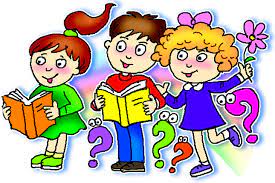 Будите ребёнка спокойно. Не подгоняйте с утра, не дёргайте по пустякам, не укоряйте за ошибки и оплошности, даже если "вчера предупреждали".Прощаясь, пожелайте ему удачи, подбодрите, найдите несколько ласковых слов - у него впереди трудный день.Встречайте ребёнка после школы спокойно, не обрушивайте сразу на него тысячу вопросов, дайте расслабиться. Если ребёнок чересчур возбужден, если жаждет поделиться, не отмахивайтесь, не откладывайте на потом, выслушайте, это не займёт много времени.Если увидите, что ребёнок огорчён, но молчит, не допытывайтесь, пусть успокоится, тогда и расскажет всё сам.Не пытайтесь с самого начала требовать от ребенка самостоятельности. Понадобится несколько месяцев, чтобы он понял: учеба - это обязанность, которую надо выполнять.Не ругайте, а тем более не оскорбляйте ребенка, особенно в присутствии посторонних. Уважайте чувства и мнения ребенка. Научите ребенка делиться своими проблемами.Чаще разговаривайте с ребенком. Развитие речи – залог хорошей учебы. Слушайте внимательно, задавайте вопросы, чтобы ребенок чувствовал, что вам это действительно интересно.Отвечайте на каждый вопрос ребенка. Только в этом случае его познавательный интерес никогда не иссякнет.В любой работе найдите, за что можно похвалить ребенка. Пусть он почувствует себя увереннее, и тогда сможет спокойно понять и исправить ошибки.Найдите в течение дня хотя бы полчаса, когда вы полностью будете принадлежать ребёнку, не отвлекаясь на другие дела. В этот момент важнее всего его заботы, радости и неудачи.Учтите, что даже "совсем большие дети" очень любят сказку перед сном, песенку и ласковые поглаживания. Все это успокаивает их, помогает снять напряжение, спокойно уснуть. Старайтесь не вспоминать перед сном неприятностей, не выяснять отношения, не обсуждать завтрашнюю "контрольную".